Zadania do wykonania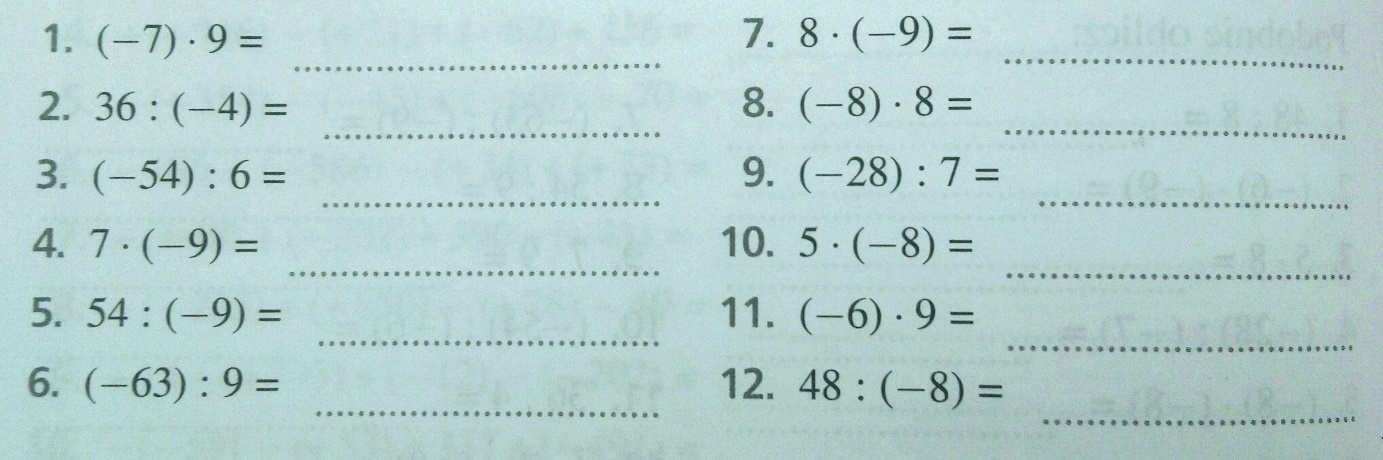 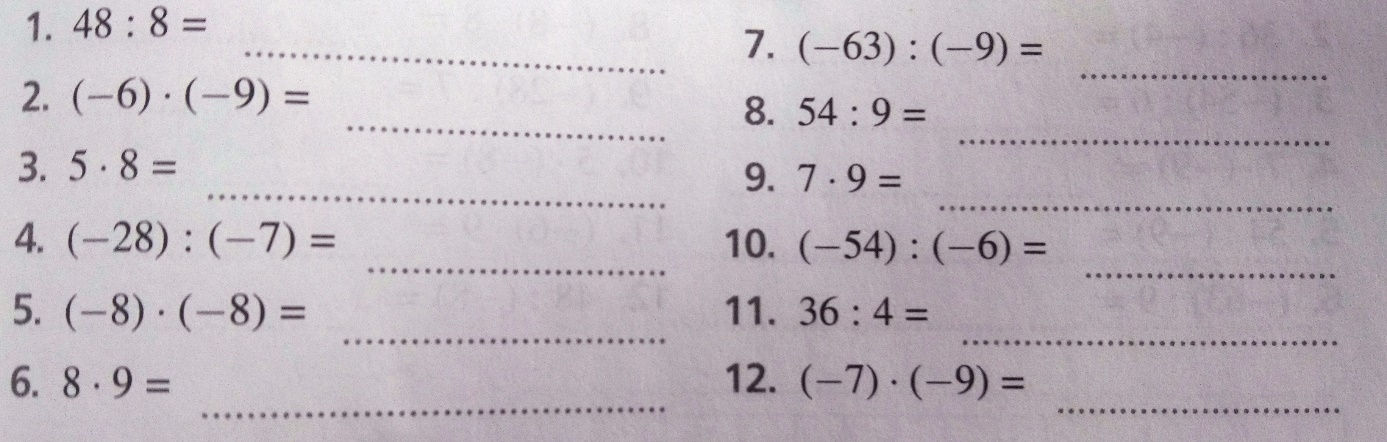 